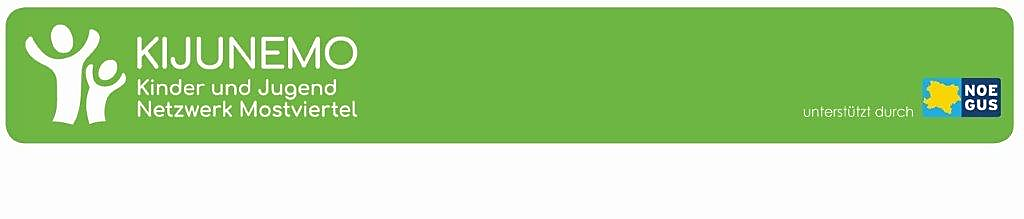 Protokollzum 3. Bezirksnetzwerktreffen des KiJuNe-MelkThema: INSTITUTIONEN STELLEN SICH VORDatum: Montag 17. Oktober 2022von 14:00 Uhr bis 16:15in der „Alten Schule“Kirchenstraße 34
 3680  GottsdorfProgramm:BegrüßungKinder- und Jugendhilfe MelkMag. a Kathrin Gric, MSc (Diplomierte Sozialpädagogin) und Mag. Michaela Sieder (Diplomierte Sozialpädagogin) stellen sich vor und berichten über folgende Themen (siehe auch PP-Präsentation):Grundsätze der Kinder- und JugendhilfeKindeswohlLeitlinien der Kinder- und JugendhilfeMitteilung einer GefährdungVorgehensweise und Abklärung bei KindeswohlgefährdungAngebote der Kinder- und JugendhilfeUnterstützungsmöglichkeiten der ErziehungKrisenunterbringung„Netzwerk Familie“ – Frühe Hilfen (Tut gut)Mag. a Berit Illich-Gugler, Netzwerkmanagerin von „Netzwerk Familie“ – Frühe Hilfen (Tut gut), stellt sich vor und berichtet über (siehe auchPP-Präsentation):Ziele von Frühen HilfenNetzwerk für die FamilienFamilienbegleitungRelevante Belastungen, die eine Begleitung indizierenKontaktaufnahmeBeispieleÜbersicht GesprächsleitfädenErfahrungsaustauschAllfälligesModeration: SOL Renate Brandstetter-Kittl (Organisationsteam KiJuNe-Melk)Protokoll: Claudia Köberl, MSc (Organisationsteam KiJuNe-Melk)Teilnehmer*innen: ca. 20